Publicado en Málaga el 05/09/2017 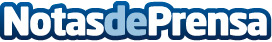 Málaga acoge el mayor Polo de contenidos digitales del paísHace apenas 2 meses ha sido inaugurado en la ciudad de Málaga el mayor polo de contenidos digitales que hasta día de hoy se puede encontrar en España. Este Polo de contenidos digitales se encuentra en el emblemático e histórico edificio de Tabacalera, contando con una extensión de 6000 metros cuadradosDatos de contacto:ManuelNota de prensa publicada en: https://www.notasdeprensa.es/malaga-acoge-el-mayor-polo-de-contenidos Categorias: Marketing Andalucia E-Commerce http://www.notasdeprensa.es